The Lord’s PrayerOur Father, who art in heaven, hallowed be thy name. Thy kingdom come, Thy will be done on earth as it is in heaven. Give us this day our daily bread and forgive us our trespasses, as we forgive those who trespass against us. And lead us not into temptation, but deliver us from evil. For thine is the kingdom, and the power, and the glory, forever. Amen.Prayer of ConsecrationBreaking BreadPrayer after CommunionEternal God, we give you thanks for this holy mystery in which you have given yourself to us. Grant that we may go into the world in the strength of your Spirit, to give ourselves for others, in the name of Jesus Christ our Lord. Amen.*Singing Our Faith # 133   “Leaning on the Everlasting Arms”*Blessing and Dismissal*PostludeScatter to Serve God & NeighborWelcome to all! We gather to praise God for the innumerable blessings given to us and to grow deeper in the Spirit. Joyfully, let us lift our hearts to God.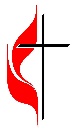 C hestnut Hill United Methodist ChurchMaking disciples of Jesus Christ 
for the transformation of the world.You are welcome at Chestnut Hill UMC. 
4660 Fort Avenue ~ Lynchburg, Virginia 24502Church: 434-239-8423 Minister’s Cell: 434-944-7723, Minister’s Email: awhite@ves.orgAssociate Minister’s Cell: 1-502-489-0200Associate Minister’s Email: healingsolutions12@gmail.comEmail: chestnuthillumc@comcast.net On the Web at chestnuthillumc.netFind us on Facebook: Chestnut Hill United Methodist ChurchChestnut Hill United Methodist Church10:30 a.m. ~ July 9, 2023 ~ Sixth Sunday after PentecostOur ministry vision for the Virginia Annual Conference is “to be disciples of Jesus Christ who are lifelong learners, who influence others to serve.” Welcome! Join us in worshiping God!PreludeWelcome and Ministry AnnouncementsWelcome in the name of Christ our Lord. Please register your attendance, printing your name, address, phone, and email, on the attendance pad provided on your pew. Thank you for silencing cell phones as we gather to worship God.InvocationGreetingCome, you faithful, raise the strainof triumphant gladness!God has brought his Israelinto joy from sadness,loosed from Pharaoh's bitter yokeJacob's sons and daughters,led them with unmoistened footthrough the Red Sea waters.For today among his ownChrist appeared, bestowingblessed peace, which evermorepasses human knowing.Neither could the gates of deathnor the tomb's dark portalnor the watchers nor the sealhold him as a mortal."Alleluia!" Now we cryto our King immortal,who, triumphant, burst the barsof the tomb's dark portal.Come, you faithful, raise the strainof triumphant gladness!God has brought his Israelinto joy from sadness!  (St. John of Damascus)Singing Our Faith # 577   “God of Grace and God of Glory”*Opening PrayerO God, you have taught us to keep all your commandments by loving you and our neighbor: Grant us the grace of your Holy Spirit, that we may be devoted to you with our whole heart, and united to one another with pure affection; through Jesus Christ our Lord, who lives and reigns with you and the Holy Spirit, one God, for ever and ever. Amen.Greeting Friends and NeighborsScripture Lesson 	Matthew 11:16-19, 25-30The Word of God for the people of God. 	Thanks be to God.Singing Our Faith # 369    “Blessed Assurance”The Good News           “Time to Get in the Game”Bringing Forward God’s Tithes and Our Gifts*Doxology # 95   Praise God from whom all blessings flow; praise him, all Creatures here below; praise him above, ye heavenly host; praise Father, Son, and Holy Ghost. Amen.*Prayer of ThanksgivingSharing of Joys and Concerns**Calendar **For the Grocery Cart: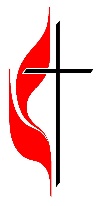 July ~ canned fruit or vegetables, deodorant, body wash, liquid dish detergent, shampoo. Place donations in the grocery cart, located in the Commons.Park View Closet ~ HousewaresNeeded: Anything in housewares you can donate: clean sheets, clean towels, dish rags, dishes, coffee mugs, glassware, and so forth. Bring items to church and Linda Jessen will take to the mission. NOTE: For donations the hours to drop off: 1:45 p.m. to 3:00 p.m. only.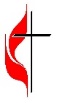 DIRECTORY OF CHESTNUT HILL UNITED METHODIST CHURCH**Calendar **For the Grocery Cart:July ~ canned fruit or vegetables, deodorant, body wash, liquid dish detergent, shampoo. Place donations in the grocery cart, located in the Commons.Park View Closet ~ HousewaresNeeded: Anything in housewares you can donate: clean sheets, clean towels, dish rags, dishes, coffee mugs, glassware, and so forth. Bring items to church and Linda Jessen will take to the mission.NOTE: For donations the hours to drop off: 1:45 p.m. to 3:00 p.m. only.DIRECTORY OF CHESTNUT HILL UNITED METHODIST CHURCHMonday, 7/108:30 a.m.Camp MeadowlarkTuesday, 7/118:30 a.m.Camp MeadowlarkWednesday, 7/128:30 a.m.Camp MeadowlarkThursday, 7/138:30 a.m.Camp MeadowlarkFriday, 7/148:30 a.m.Camp MeadowlarkSue Haupert-JohnsonSue Haupert-Johnson  Richmond Area Resident Bishop  Richmond Area Resident BishopDenise BatesDenise BatesMountain View District SuperintendentMountain View District SuperintendentAdam WhiteAdam WhiteMinisterMinisterErin LongErin LongAssociate MinisterAssociate MinisterMonica CampbellMonica CampbellAdministrative AssistantAdministrative AssistantHeather WilsonHeather WilsonDirector of Music MinistryDirector of Music MinistryJudy MartinJudy Martin Bookkeeper BookkeeperJudy RobertsonJudy RobertsonLay LeaderLay LeaderMonday, 7/108:30 a.m.Camp MeadowlarkTuesday, 7/118:30 a.m.Camp MeadowlarkWednesday, 7/128:30 a.m.Camp MeadowlarkThursday, 7/138:30 a.m.Camp MeadowlarkFriday, 7/148:30 a.m.Camp MeadowlarkSue Haupert-JohnsonSue Haupert-Johnson  Richmond Area Resident Bishop  Richmond Area Resident BishopDenise BatesDenise BatesMountain View District SuperintendentMountain View District SuperintendentAdam WhiteAdam WhiteMinisterMinisterErin LongErin LongAssociate MinisterAssociate MinisterMonica CampbellMonica CampbellAdministrative AssistantAdministrative AssistantHeather WilsonHeather WilsonDirector of Music MinistryDirector of Music MinistryJudy MartinJudy Martin Bookkeeper BookkeeperJudy RobertsonJudy RobertsonLay LeaderLay Leader